Western Australia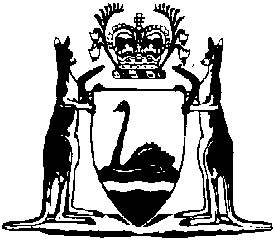 Sentence Administration (Community Corrections Centres) Notice 2008Compare between:[07 Nov 2012, 00-j0-01] and [10 Nov 2012, 00-k0-01]Western AustraliaSentence Administration Act 2003Sentence Administration (Community Corrections Centres) Notice 20081.	Citation		This notice is the Sentence Administration (Community Corrections Centres) Notice 2008.2.	Places declared to be community corrections centres		A place described in Table 1, 2, 3, 4, 5 or 6 is declared to be a community corrections centre.Table 1Metropolitan centres	[Table 1 amended in Gazette 30 Apr 2010 p. 1603; 4 Feb 2011 p. 391; 24 Jun 2011 p. 2509; 8 Jul 2011 p. 2897.]Table 2Regional centres	[Table 2 amended in Gazette 4 Feb 2011 p. 391-2; 3 May 2011 p. 1578; 14 Jun 2011 p. 2131; 25 Oct 2011 p. 4508; 11 Nov 2011 p. 4775-6; 6 Nov 2012 p. 5312.]Table 3Reporting centres	[Table 3 inserted in Gazette 28 Jul 2009 p. 2977-8.]Table 4Remote Aboriginal Community OfficesTable 5Regional Youth Justice ServicesTable 6Community programme centres	[Table 6 inserted in Gazette 28 Aug 2009 p. 3353; amended in Gazette 23 Oct 2009 p. 4160.]	[Clause 2 amended in Gazette 30 Apr 2010 p. 1603.]3.	Sentence Administration (Community Corrections Centres) Order 2002 revoked		The Sentence Administration (Community Corrections Centres) Order 2002 is revoked.Notes1	This is a compilation of the Sentence Administration (Community Corrections Centres) Notice 2008 and includes the amendments made by the other written laws referred to in the following table.Compilation tableCity/Town/SuburbPlaceClarksonUnits 4 & 5, FremantleLevel 1, JoondalupMaddington191-193 MandurahUnit 1, 3-7 The CrescentMirrabookaGround Floor, Central Law Courts,
May Holman Centre, Level 7,
32 St Georges Terrace; andCourt Assessment and Treatment Service, 
May Holman Centre, Ground Floor,
32 St Georges Terrace; andRockinghamRockingham Justice Complex, 
Victoria ParkUnit 1, YangebupCity/TownPlaceAlbany Justice Complex, 
184  TerraceBroomeCnr Frederick and Weld StreetsBroome Regional Offices, Cnr Frederick and Weld StreetsBunburyLevels 4 and 5, BusseltonBusselton Justice Complex,
CarnarvonDepartment of Corrective Services Regional Youth Justice Centre,
Carnarvon Youth Justice Services,
Shop 19, Carnarvon Central
41-51 Robinson StreetCarnarvon, Carnarvon Business Centre,
Esperance, , 53 The EsplanadeFitzroy CrossingShop 5, GeraldtonHalls Creek and  and 9, KarrathaKatanningKununurraDepartment of Corrective Services
 Regional Youth Justice Services
6 Cottontree AvenueMeekatharraCnr Savage and Spencer StreetsNarroginNewmanShop 3, NorthamMcIver House, Roebourne 26, Department of Corrective Services Regional Youth Justice Centre
Units 18-21,  Justice Complex,
WyndhamDepartment of Corrective Services Regional Youth Justice Centre, City/TownPlaceBrooktonBrookton Police Station,
CollieCollie Court House, CoolgardieCoolgardie Telecentre, Shire of , Administration Centre,
 House, Fitzroy Crossing Fitzroy Crossing Police Station,
FremantleGnowangerup Gnowangerup Police Station,
Community Services Centre,
JerramungupShire of Jerramungup, Vasey StreetKambaldaKambalda Telecentre, Emu KojonupKojonup Police Station,
KulinKulin Police Station, MaddingtonManjimup House, Marble Bar House,  House,
Moora House, 
Mt BarkerMt Barker Police Station, 
Nullagine House, 
Paraburdoo House, 
Unit 1, , 
PingellyPingelly Police Station, PinjarraPinjarra Police Station, RockinghamCommerce House, 
TambellupTambellup Police Station, WangaraUnit 3, 12-14 WaroonaWaroona Police Station,
Wiluna, CommunityNearest TownReporting CentreBuildingArdyaloon (One Arm Point) OfficeBroomeBroomeOffice Buildings Balyulu OfficeFitzroy CrossingBroomeOffice Buildings  OfficeBroomeBroomeOffice Buildings Bell Springs OfficeKununurraKununurraOffice Buildings Bidyadanga OfficeBroomeBroomeOffice Buildings Bindi Bindi OfficeOnslowKarrathaOffice Buildings Blackstone OfficeLavertonOffice Buildings  OfficeKununurraKununurraOffice Buildings Bungardi OfficeFitzroy CrossingBroomeOffice Buildings Cheeditha OfficeRoebourneRoebourneOffice Buildings Cockatoo Springs OfficeWyndhamKununurraOffice Buildings  OfficeBroomeOffice Buildings Coonana Office Office Buildings Cosmo Newberry OfficeLavertonOffice Buildings  OfficeKununurraKununurraOffice Buildings Djarindjin OfficeBroomeBroomeOffice Buildings Dodnun OfficeBroomeOffice Buildings Doon  OfficeKununurraKununurraOffice Buildings Frog Hollow OfficeKununurraKununurraOffice Buildings Galeru Gorge OfficeFitzroy CrossingBroomeOffice Buildings Gillaroong OfficeFitzroy CrossingBroomeOffice Buildings Glen Hill OfficeKununurraKununurraOffice Buildings Gooda Binya OfficeMarble BarOffice Buildings Imintji OfficeFitzroy CrossingBroomeOffice Buildings Innawonga (Bellery Springs) OfficeTom PriceNewmanOffice Buildings Irrungadji OfficeNullagineOffice Buildings Jameson OfficeLavertonOffice Buildings Jarlmadangah OfficeBroomeOffice Buildings Jigalong OfficeNewmanNewmanOffice Buildings Jinparinya OfficeOffice Buildings  (Eight Mile) OfficeFitzroy CrossingBroomeOffice Buildings Junjuwa OfficeFitzroy CrossingBroomeOffice Buildings Kalumburu OfficeWyndhamKununurraOffice Buildings Kanpa OfficeLavertonOffice Buildings Karlmulinunga OfficeBroomeOffice Buildings Kiwirrkurra Office NewmanOffice Buildings Koorabye OfficeFitzroy CrossingBroomeOffice Buildings Kunawarritji OfficeMarble BarNewmanOffice Buildings Kundat Djaru (Ringers Soak) OfficeHalls CreekHalls CreekOffice Buildings Kupartiya OfficeFitzroy CrossingBroomeOffice Buildings Kurnangki OfficeFitzroy CrossingBroomeOffice Buildings Lombadina OfficeBroomeBroomeOffice Buildings Looma OfficeBroomeOffice Buildings Marta Marta OfficeOffice Buildings Menzies OfficeMenziesOffice Buildings Mimbi OfficeFitzroy CrossingBroomeOffice Buildings Mindi Rardi OfficeFitzroy CrossingBroomeOffice Buildings Mindibungu (Billiluna) OfficeHalls CreekHalls CreekOffice Buildings Mingullatharndo OfficeRoebourneRoebourneOffice Buildings  OfficeKununurraKununurraOffice Buildings Moongardie OfficeFitzroy CrossingBroomeOffice Buildings Mowanjum OfficeBroomeOffice Buildings Mowla Bluff OfficeBroomeOffice Buildings Mt Barnett OfficeBroomeOffice Buildings Mt Margaret OfficeLavertonOffice Buildings Mugarinya (Yandeyarra) OfficeOffice Buildings Mulan OfficeHalls CreekHalls CreekOffice Buildings Mulga Queen OfficeLavertonOffice Buildings Muludja OfficeFitzroy CrossingBroomeOffice Buildings Ngalingkadji OfficeFitzroy CrossingBroomeOffice Buildings Ngurrawana OfficeRoebourneRoebourneOffice Buildings Ngurtawarta OfficeFitzroy CrossingBroomeOffice Buildings Ninga Mia Office Office Buildings Oombulgurri OfficeWyndhamKununurraOffice Buildings  OfficeBroomeOffice Buildings Parnngurr (Cotton Creek) Office NewmanNewmanOffice Buildings Parnpajnya Office NewmanNewmanOffice Buildings Patjarr OfficeLavertonOffice Buildings Peedamulla Office OnslowRoebourneOffice Buildings Punju Njamal OfficeOffice Buildings Punmu OfficeMarble BarOffice Buildings Strelley OfficeOffice Buildings Tjirrkarli Office LavertonOffice Buildings Tjuntjuntjarra Office Office Buildings Tkalka Boorda OfficeOffice Buildings  OfficeKununurraKununurraOffice Buildings Wakuthuni OfficeTom PriceNewmanOffice Buildings Wanarn Office LavertonOffice Buildings Wangkatjungka OfficeFitzroy CrossingBroomeOffice Buildings Warakurna OfficeLavertonOffice Buildings Warburton Office LavertonDemountable BuildingsWarmun OfficeKununurraKununurraOffice Buildings Warralong OfficeMarble BarOffice Buildings Weymul OfficeKarrathaKarrathaOffice Buildings Wingellina Office LavertonOffice BuildingsWirrimanu (Balgo) OfficeHalls CreekHalls CreekOffice Buildings Wongatha Wonganarra OfficeLavertonOffice BuildingsWuggabun OfficeKununurraKununurraOffice Buildings Yakanara OfficeFitzroy CrossingBroomeOffice Buildings Yiyili OfficeFitzroy CrossingBroomeOffice Buildings Youngaleena OfficeTom PriceNewmanOffice Buildings Yungngora OfficeFitzroy CrossingBroomeOffice BuildingsCity/TownPlaceGeraldtonLeedham Cameron House, Lot 17, 337/A & 337/B Hannan StreetCity/TownPlaceCavershamCitationGazettalCommencementSentence Administration (Community Corrections Centres) Notice 20088 Aug 2008 p. 3504-108 Aug 2008Sentence Administration (Community Corrections Centres) Amendment Notice 200928 Jul 2009 p. 2976-8cl. 1 and 2: 28 Jul 2009 (see cl. 2(a));
Notice other than cl. 1 and 2: 29 Jul 2009 (see cl. 2(b))Sentence Administration (Community Corrections Centres) Amendment Notice (No. 2) 200928 Aug 2009 p. 3353cl. 1 and 2: 28 Aug 2009 (see cl. 2(a));
Notice other than cl. 1 and 2: 29 Aug 2009 (see cl. 2(b))Sentence Administration (Community Corrections Centres) Amendment Notice (No. 3) 200923 Oct 2009 p. 4160cl. 1 and 2: 23 Oct 2009 (see cl. 2(a));
Notice other than cl. 1 and 2: 24 Oct 2009 (see cl. 2(b))Sentence Administration (Community Corrections Centres) Amendment Notice 201030 Apr 2010 p. 1602-3cl. 1 and 2: 30 Apr 2010 (see cl. 2(a));
Notice other than cl. 1 and 2: 7 May 2010 (see cl. 2(b))Sentence Administration (Community Corrections Centres) Amendment Notice 20114 Feb 2011 p. 391-2cl. 1 and 2: 4 Feb 2011 (see cl. 2(a));
Notice other than cl. 1 and 2: 5 Feb 2011 (see cl. 2(b))Sentence Administration (Community Corrections Centres) Amendment Notice (No. 3) 20113 May 2011 p. 1577-8cl. 1 and 2: 3 May 2011 (see cl. 2(a));
Notice other than cl. 1 and 2: 4 May 2011 (see cl. 2(b))Sentence Administration (Community Corrections Centres) Amendment Notice (No. 4) 201114 Jun 2011 p. 2131cl. 1 and 2: 14 Jun 2011 (see cl. 2(a));
Notice other than cl. 1 and 2: 15 Jun 2011 (see cl. 2(b))Sentence Administration (Community Corrections Centres) Amendment Notice (No. 5) 201124 Jun 2011 p. 2509cl. 1 and 2: 24 Jun 2011 (see cl. 2(a));
Notice other than cl. 1 and 2: 25 Jun 2011 (see cl. 2(b))Sentence Administration (Community Corrections Centres) Amendment Notice (No. 6) 20118 Jul 2011 p. 2896-7cl. 1 and 2: 8 Jul 2011 (see cl. 2(a));
Notice other than cl. 1 and 2: 9 Jul 2011 (see cl. 2(b))Sentence Administration (Community Corrections Centres) Amendment Notice (No. 8) 201125 Oct 2011 p. 4507-8cl. 1 and 2: 25 Oct 2011 (see cl. 2(a));
Notice other than cl. 1 and 2: 26 Oct 2011 (see cl. 2(b))Sentence Administration (Community Corrections Centres) Amendment Notice (No. 7) 201111 Nov 2011 p. 4775-6cl. 1 and 2: 11 Nov 2011 (see cl. 2(a));
Notice other than cl. 1 and 2: 12 Nov 2011 (see cl. 2(b))Sentence Administration (Community Corrections Centres) Amendment Notice 20126 Nov 2012 p. 5312cl. 1 and 2: 6 Nov 2012 (see cl. 2(a));
Notice other than cl. 1 and 2: 7 Nov 2012 (see cl. 2(b))